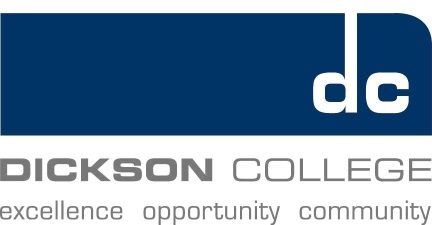 Dickson CollegeAnnual Action Plan Report 2017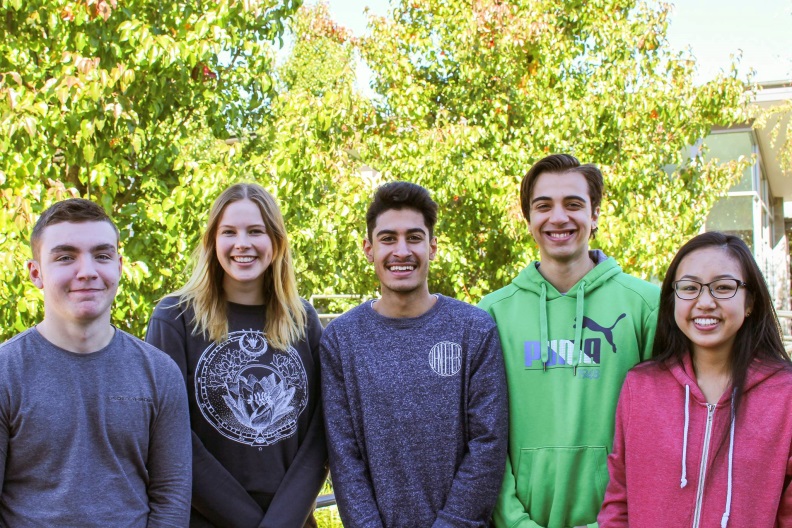 Context DC is a senior secondary college situated in the inner north of Canberra. In 2017 DC was home to a diverse student community of 851 students engaged in a range of programs.  Students are able to choose from tertiary(ATAR) or accredited courses in a broad range of course areas or Vocational Education and Training (VET) qualifications, or a combination of these. In addition, the college has a specialised Refugee Bridging Program for refugees (RBP), a unit for year 10 students (DC High) that have had difficulty engaging in a mainstream high school setting, a secondary introductory English centre (SIEC) for overseas students, and a program for students with disabilities (Support Programs).IMROVEMENT AND CHANGEIn 2017 teachers continued their Professional Practice focus on effective teaching through their PPT Groups (PLC). A range of differentiated PL workshops were also made available to staff during the year.  Teachers began using Google Classroom across the school.In 2017 the College implemented a new timetable, community communications strategy, and continued to grow student agency through its expanding Student Leadership group. A number of improvements were also made to the school environment, particularly the canteen, for students.Methodology In this report Annual Action Plan Targets were evaluated agains outcomes (survey results, students results, and tangible actions). Report and results were discussed with The Dickson College Board. Teachers at Dickson College were involved in identifying  several ‘Critical Challenges’ that the colleges faces over several staff meeting late in 2017. These challenges will inform our 2018 Annual Action Plan.Evaluation of Performance PriorityEnhance educational outcomes for all studentsTargets: an ACT Senior Secondary Certificate or Vocational Qualification completion rate of 95% by 2020 (2015 92.5%, 2016 93.4% - ACT BSSS Completion data) – 2017 94%an ACT Senior Secondary Certificate or Vocational Qualification completion rate of 75% for Aboriginal and Torres Strait Islander students by 2020(2015 62.5%, 2016 70%) – 2017 73%a school-wide system of collecting and analysing evidence that provides greater understanding and visibility of student performance by teachers and studentsa school-wide system for supporting ongoing innovation at the collegeProgressThe College continued to refine its Professional Learning Program with teachers over the course of 2017. This included, continued refinement of Professional Practice Team (PPT aka PLC) Model with associated action research and inter college collaboration with Gungahlin College during semester 1. Data collected from Year 9 NAPLAN and previous graduating cohort was analyzed to support school wide processes relating to assessment, moderation and scaling. These improvements resulted in fewer end of Year 12 scaling issues and more accurate Year 12 ATAR estimates than in 2016. Also supported by the college’s Professional Learning Program was the implementation of Google classroom across the school, and the implementation of the new Schools Administration System (SAS) where Dickson was one of two colleges piloting the new system. Key Improvement StrategyDevelop and implement whole-school processes to support effective teaching and student achievement through evidence informed practice.Indicators of success75% of staff on School Satisfaction Survey report that “teachers at this school use results from system testing and system processes to inform planning” – Actual 77.6%100% of Professional Practice Team goals informed by evidence that supports student outcomes – Actual 75%Actions completedRefine Professional Practice Team Model (PLC) with associated Action Research Project with a focus on implementing evidence informed practiceCollect and analyze comparative data in a number of identified key areas (NAPLAN, AST, Year 12 results, and individual course results)Key Improvement StrategyStrengthen staff capacity through a differentiated  professional learning program which; includes collaborative planning and evaluation, addresses the relevant career stages of teachers, and allows the sharing of effective teaching practice within the school and across networks.	Indicators of success100% of all early career educators, contract and probationary teachers have a formal mentoring relationship – Actual 100%70% of staff on School Satisfaction Survey report that “My professional achievements are celebrated at this school” – Actual 61%Actions CompletedAll staff participated in cross College Collaboration and sharing opportunities with Gungahlin College in Semester 1A variety of targeted Professional Learning workshops for all staff were offered during staff PL timeKey Improvement StrategyIncrease the use and effectiveness of learning technology in pedagogical practiceIndicators of success80% of parents agree that “Computer technology is an integral part of learning and teaching at my child’s school” on school satisfaction survey– Actual 81%80% of staff on School Satisfaction Survey report that “The use of learning technology is an integral part of teaching and learning at this school” – Actual 89%Actions CompletedImplemented Google Classroom as the Learning Management System (LMS) across the collegeProvided appropriate professional learning to staff to transition to Google classroom and Google Apps for Education (GAFE)Key Improvement StrategyIncrease opportunities for students, staff and the community to explore ideas and initiatives that support innovation and personal growthIndicators of success80% of students report that “My teachers provide me with useful feedback about my school work” on school satisfaction survey– Actual 72%85% of students report on School Satisfaction Survey that “My school gives me opportunities to do interesting things” – Actual 74%Actions CompletedContinue to develop and implement a strategy to support ongoing innovative practice.**progress against this strategy was limited. Process for applying to the innovation fund has been identified but will require greater communication to students in 2018.Key Improvement StrategyDevelop clear and transparent communication with students and parents regarding student progress, attendance, wellbeing and achievement.Indicators of success70% of parents report that “This school works with me to support my child’s learning.” on school satisfaction survey– Actual 66%75% of parents report on School Satisfaction Survey that “My child is making good progress at this school” – Actual 73%A reduction in V grades to 12% - Actual 13%Actions CompletedImplement new School Administration System (SAS) as a system pilot school and utilize improved systems for attendance checking and reporting to students and familiesPriorityA thriving school communityTargets: An increase in student retention by 3% between Year 11 and 12 (90% in 2015)A systematic approach to collecting and analysing data relating student wellbeing and the most vulnerable young people enrolled at our schoolProgressOver the course of the year in conjunction with the school Board the College began to implement a communication strategy that includes Facebook, website and regular College email and Newsletters. The student leadership group grew significantly over 2017, in terms of size, participation and school events. In 2017 the student leadership group was given a budget to manage in order to support its various events. With teacher assistance the group work together to create various governance structures that helped manage the group’s size during the year.Key Improvement StrategyDevelop and implement whole school strategy to support community engagementIndicators of success80% of parents agree or strongly agree that “Community partnerships are valued and maintained.” on school satisfaction survey– Actual 73%Actions CompletedOver the course of the year in conjunction the school Board the College began to implement a communication strategyIntroduced regular family and community updates advertising what is coming up in the school communityRefined existing newsletters and social media communicationKey Improvement StrategyStrengthen and improve existing school-wide practices for supporting student wellbeing.Indicators of successReview of Student Wellbeing processes– Actual underwayImproved student attendance in Clubs program – Data currently unavailableActions CompletedImplement new Clubs model based on special interestsConduct a review of Student Wellbeing processes across the College Key Improvement StrategyImprove students’ agency through increased opportunities for leadership, individual involvement and voiceIndicators of successSchool Climate responsesIncrease student response to greater than 3 on School Climate Survey question “I feel a strong connection with this school”. – Actual 2.8Increase student response to greater than 3 on School Climate Survey question “I feel I can talk to teachers about problems at school”. – Actual 2.6Actions CompletedEstablished a Student Agency and Leadership model at the College in 2016, this was further refined and developed in 2017.Implementation of student handbook ‘DC essentials’ in Clubs program